Clapet d'étranglement avec joint roulant DK 125Unité de conditionnement : 1 pièceGamme: K
Numéro de référence : 0092.0414Fabricant : MAICO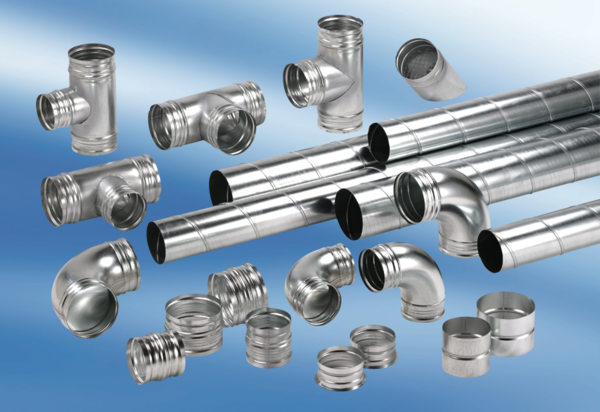 